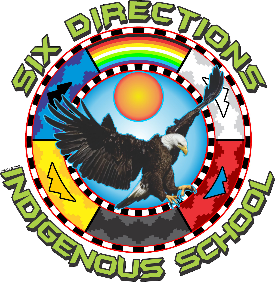 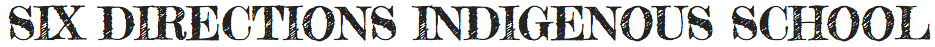 2055 NM-602Gallup, NM 87301Phone:  505-863-1900  Fax:  505-863-8826SDIS Regular Governing Council Meeting April 1, 2024Hybrid: Zoom & SDIS Commons5:30 PMJoin Zoom Meetinghttps://zoom.us/j/5099874772?pwd=ZWc5RmhYOWZZSjlYYmg0SnE2QmZidz09Meeting ID: 509 987 4772Passcode: H4udRYOne tap mobile• +1 507 473 4847 US• +1 564 217 2000 USMeeting ID: 509 987 4772Passcode: 763483   I.  Call to Order - Dr. Henderson, Chairperson II.  Roll Call - Dr. Henderson, ChairpersonIII.  Approval of Agenda  IV. Approval of Meeting MinutesV. Public Comment VI. Presentations NISN Partnership with SDIS for Dine’ Language - Dr. Geneva BecentiSDIS Data - Rebecca NiihaVII. Information ReportsTrustEducation – Megan Wedderburn Head Administrator’s ReportSchool Budget Report – Aaron SavoiaVIII. Discussion and Action ItemsSchool Finance Approval ItemsBudget Adjustment ReportsContractual Agreements PowerSchoolNewselaGrant Applications BMEPGrants to expire Policy Work Session Scheduling and approval for Board RetreatHead Administrator EvaluationProposed Calendars 2024/25 School Year IX. Discussion and Action Items: (Pursuant to Section 10-15-1(H)(2) and (H)(8) NMSA 1978, the Board will meet in closed session to discuss personnel matters.Candidates for InstructionSDIS StaffX. Approval of ContractsCandidatesXI. Student Discipline Hearings XII. Next Scheduled Board Meeting, April 30, 2024XIII. Adjourn MISSION STATEMENT The Six Directions Indigenous School, through a commitment to culturally relevant Indigenous education and interdisciplinary project-based learning, will develop critically conscious students who are engaged in their communities, demonstrate holistic well-being, and have a personal plan for succeeding in post-secondary opportunities.